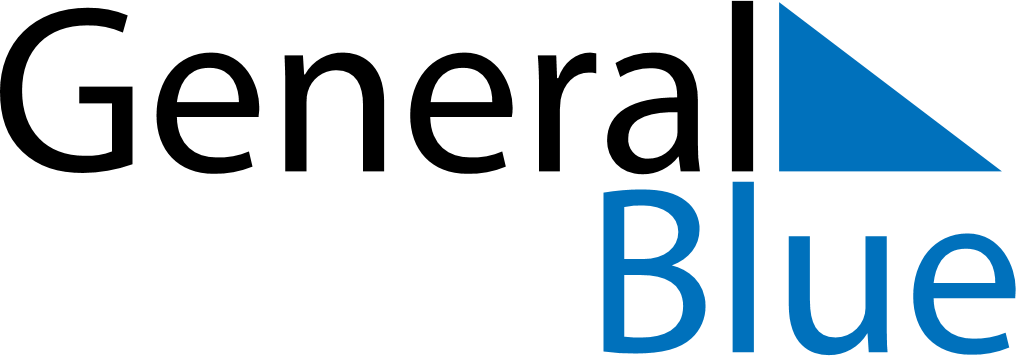 August 2025August 2025August 2025August 2025SloveniaSloveniaSloveniaSundayMondayTuesdayWednesdayThursdayFridayFridaySaturday112345678891011121314151516AssumptionAssumption1718192021222223Unification of Prekmurje Slovenes with the Mother Nation242526272829293031